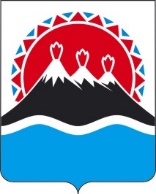 МИНИСТЕРСТВОСОЦИАЛЬНОГО БЛАГОПОЛУЧИЯ И СЕМЕЙНОЙ ПОЛИТИКИ КАМЧАТСКОГО КРАЯПРИКАЗ[Дата регистрации] № [Номер документа]-Пг. Петропавловск-КамчатскийПРИКАЗЫВАЮ:1. Внести в приложение 1 к приказу Министерства социального благополучия и семейной политики Камчатского края от 09.02.2023 № 20-Н
«Об утверждении порядков формирования и ведения реестра поставщиков социальных услуг и регистра получателей социальных услуг в Камчатском крае» следующие изменения:1) пункт 2 части 8 признать утратившим силу;2) в пункте 3 части 8 слова «, аренды, субаренды или безвозмездного пользования» заменить словами «или на ином законном основании»;3) в пункте 14 части 9 слова «, аренды» исключить.2. Настоящий приказ вступает в силу после дня его официального опубликования.[горизонтальный штамп подписи 1]О внесении изменений в приложение 1 к приказу Министерства социального благополучия и семейной политики Камчатского края от 09.02.2023 № 20-Н «Об утверждении порядков формирования и ведения реестра поставщиков социальных услуг и регистра получателей социальных услуг в Камчатском крае»И.о. Министра социального благополучия и семейной политики Камчатского краяЮ.О. Горелова